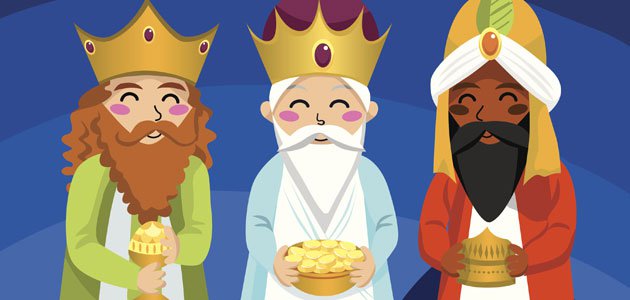 CON ESTA LLUVIA NO PODEMOS VENIR CON LA CARROZA.¡OS ESPERAMOS EN EL CENTRO CÍVICO A LAS 19:00 H!